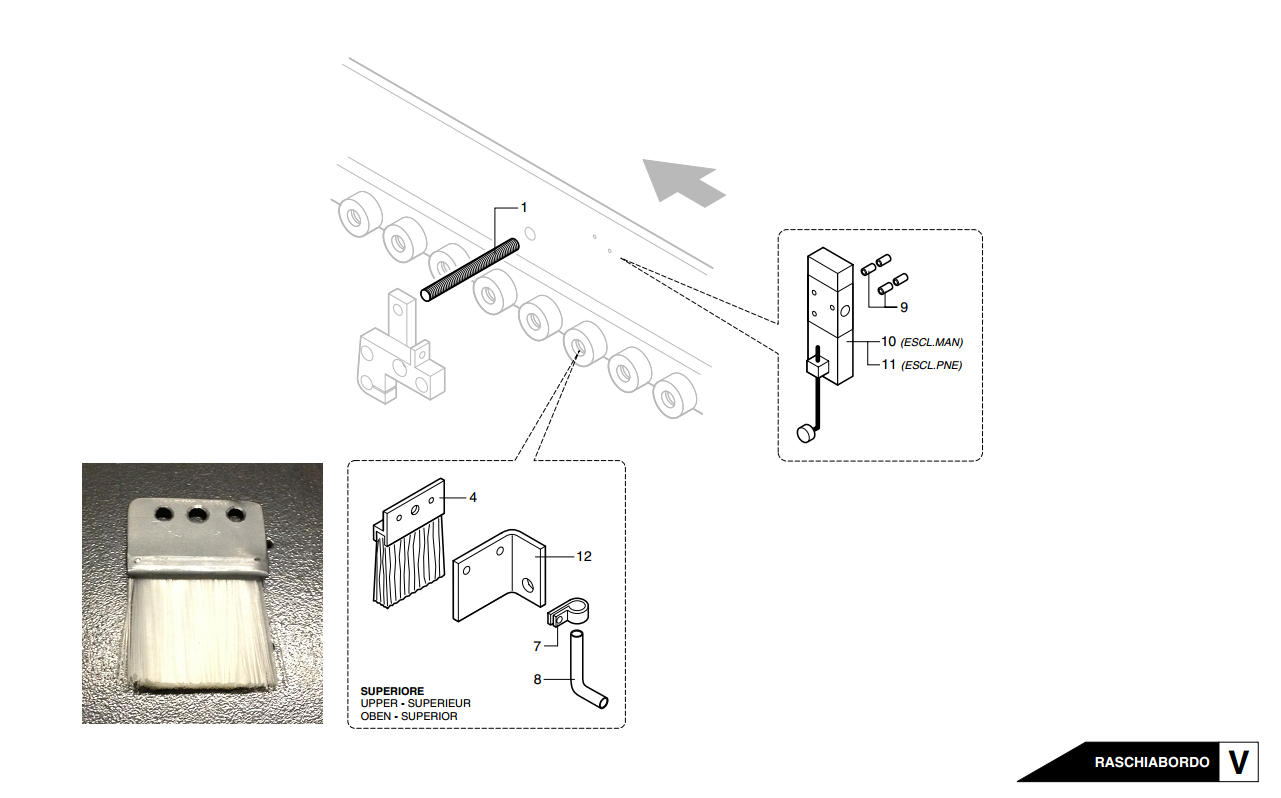 Код из 1САртикулНаименование/ Бренд/ПоставщикТехнические характеристикиГабаритыД*Ш*В,ммМасса,грМатериалМесто установки/НазначениеF00275600537425107BЩеткаКромкооблицовочный  станок K203F00275600537425107BКромкооблицовочный  станок K203F00275600537425107BSCMКромкооблицовочный  станок K203